WritingTask 1The bar chart shows the global sales (in billions of dollars) of different types of digital games between 2000 and 2006.Summarise the information by selecting and reporting the main features, and make
comparisons where relevant.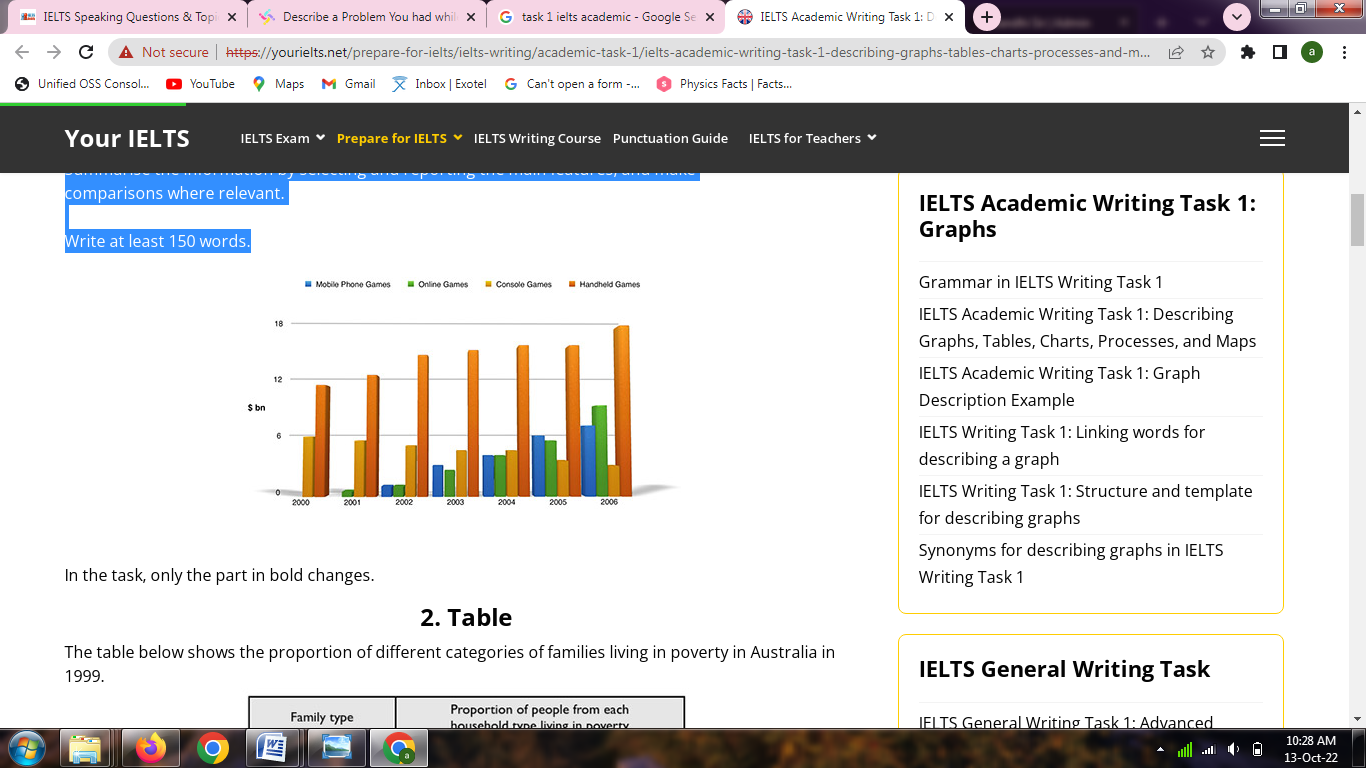 Task 2Some people believe that teenagers should be required to do unpaid community work in their free time. This can benefit teenagers and the community as well.To what extent do you agree or disagree.